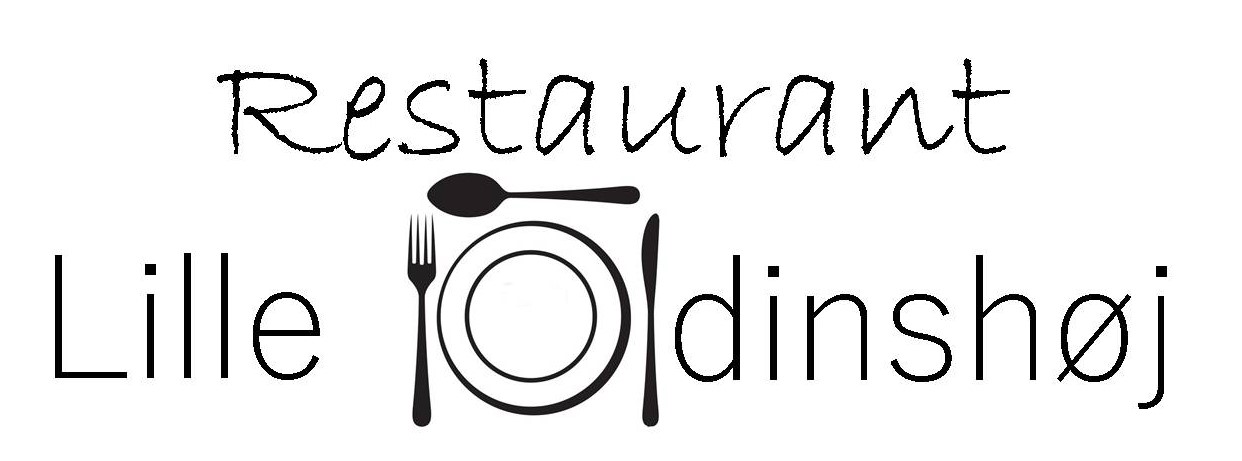 BESTILLINGER SKAL AFLEVERES SENEST 1 DAG FØR SPISNINGOG INDEN KL. 11 PÅ BESTILLINGSDAGEN	Spisedag:	Bestillingsdag:	Tirsdag	Fredag	Onsdag	Tirsdag	Torsdag	Onsdag	Fredag	Torsdag	Lørdag	Fredag			Søndag	Fredag  Månedsplan April 20241/4 Mandag:	påskefrokost2/4 Tirsdag:	Lukket 3/4 Onsdag:	Moussaka 		 4/4 Torsdag:	Fisk Florentine med dampede                                  kartofler med dild og smør5/4 Fredag	Hamburgerryg med flødekartofler og dijon  6/4 Lørdag:	Vegansk ratatouille med små kartofler7/4 Søndag:	Buffet 8/4 Mandag:	Lukket 9/4 Tirsdag:	Forårsfrikasse med kylling og kartofler10/4 Onsdag	Pasta bolo med parmesan 11/4 Torsdag:	Fiskefrikadeller med persillesovs og kartofler12/4 Fredag:	Saltimbocca med marsala sauce og polenta-grød Tlf. køkken 49 70 70 75Fra kl. 11.00 - 12.30 og fra kl. 15.00 – 21.0013/4 Lørdag:	Gammeldags hønsekødsuppe med flute, som vor mor lavede den…  14/4 Søndag:	Buffet15/4 Mandag 	Lukket  16/4 Tirsdag:	Kinesisk wok med ris  17/4 Onsdag:	Kyllingelår med gremolata, hønsefumé og nye kartofler 18/4 Torsdag:	Pasta seafood 19/4 Fredag:	Gyros med pita, pommes og tzatziki  20/4 Lørdag:	Kylling Kiev 21/4 Søndag:	Buffet 22/4 Mandag:	Lukket  23/4 Tirsdag:	Herregårdsbøf med bearnaise og sauterede ærter 24/4 Onsdag:	Koteletter i fad med ris25/4 Torsdag:	Skaldyrstærte26/4 Fredag:	Stegt flæsk med persillesovs og kartofler27/4 Lørdag:	Gule ærter med nakkefilet og kogt medister28/4 Søndag:	Buffet 29/4 Mandag:	Lukket 30/4 Tirsdag:	Boller i karryTlf. køkken 49 70 70 75Fra kl. 11.00 - 12.30 og fra kl. 15.00 – 21.00